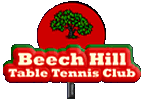 MEMBERSHIP APPLICATION/RENEWAL FORM 2018-2019 SEASON First Name:__________________________   Last Name:_________________________________D.O.B.____________________Contact Number:________________________________  Email:_____________________________________________________Address:___________________________________________________________________________________________________Emergency Contact Name and number (medical emergency purposes):_______________________________________________ Parent/ Guardian Name, if applicant is under 18 years or a Special Olympics player:___________________________________Contact Number: ______________________ Email:_____________________________________Membership CategoryMembership FeePlease TickCasual Adult Player                                            €5 for each session.Casual Under 18€3 for each sessionAdult Player€100 + Appropriate Table Tennis Ireland Affiliation Fee Under 18 Player€60  + Appropriate Table Tennis Ireland Affiliation Fee Special Olympics Player €80 (includes Table Tennis Ireland & Special Olympics Affiliation Fees)Non Playing (Family/Volunteer)Free